Additional file 1:Degradation of Emerald Green: Scientific Studies on Multi-polychrome Vairocana Statue in Dazu Rock Carvings, Chongqing, ChinaZhimin Li, Lele Wang, Huili Chen, Qinglin MaFigure S1: OM and BSE images of single-layered paint cross sections. Perceived surface colors of samples: CS2 ∼ 4 blue, CS6 ∼ 8 green, CS9 red, CS12 red, CS14 gold, CS15 black.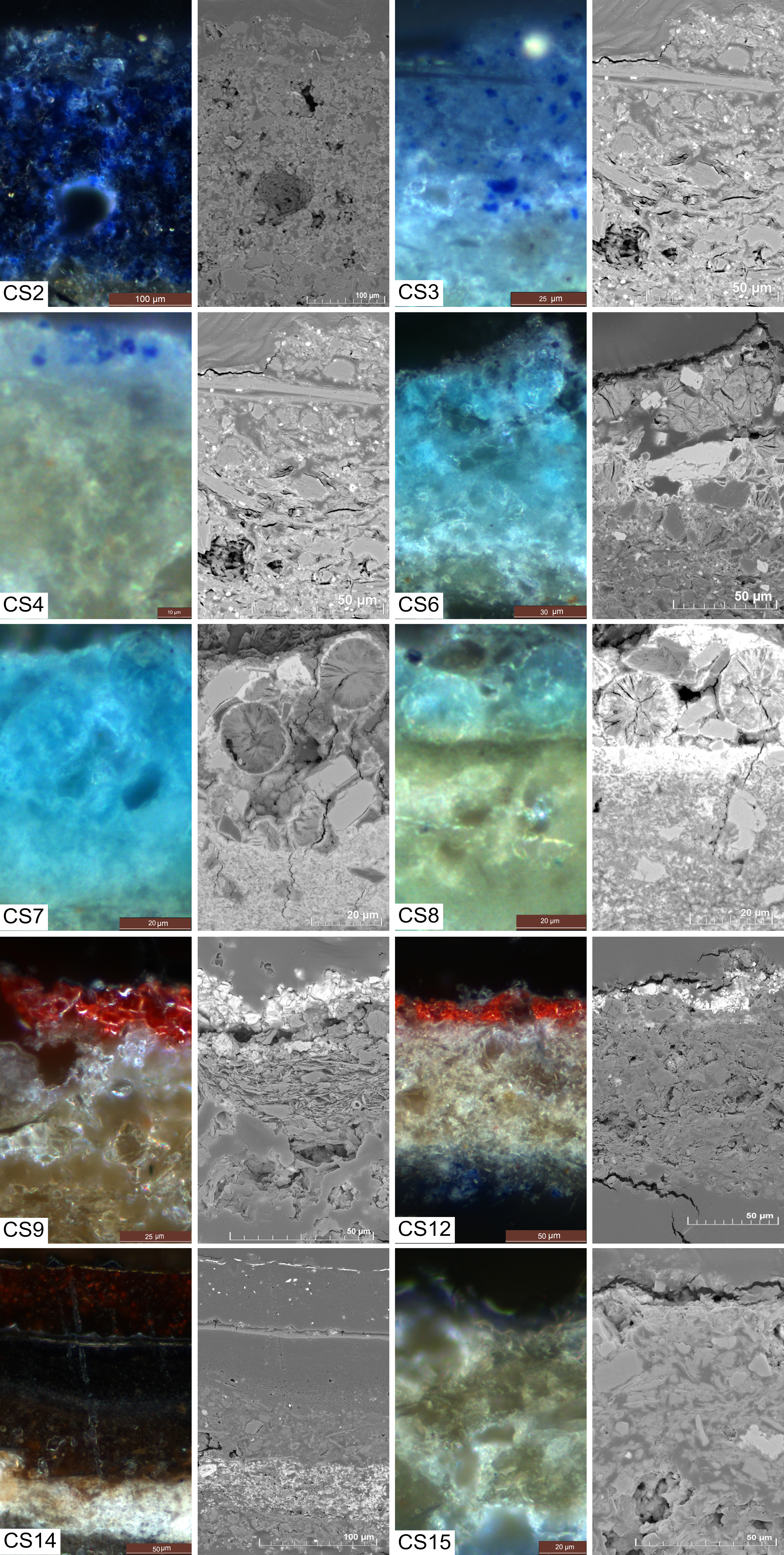 